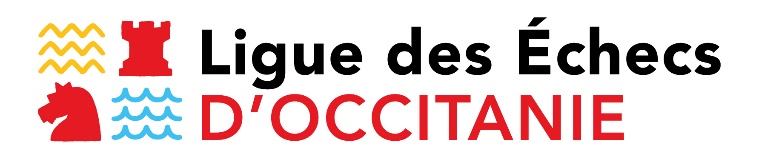 SIMULTANEE AVEC LES CHAMPIONNES ET CHAMPIONS DE FRANCEBULLETIN D’INSCRIPTIONNom : 							Prénom : Adresse électronique : Club : N° de licence : Classement elo : Pseudo lichess : Bulletin à adresser à pierre.leblic@wanadoo.fr